REFERAT DE APROBAREla proiectul de hotărâre privind stabilirea unor taxe aplicate de către Serviciul public Grădina Zoologică Hunedoara, pe anul 2024	Temeiul legal al proiectului de hotărâre îl constituie prevederile art.484  din Legea nr.227/2015 privind Codul fiscal, cu modificările şi completările ulterioare, art. 27 și 30 ale Legii nr.273/2006 privind finanțele publice locale, cu modificările şi completările ulterioare, ale art. 4 lit. b) și art. 7 din Legea nr. 52/2003 privind transparența decizională în administrația publică, republicată, cu modificările ulterioare, ale Hotărârii  Consiliului Local Hunedoara nr.210/2023 privind indexarea cu rata inflaţiei a impozitelor şi taxelor locale care constau într-o anumită sumă în lei sau care sunt stabilite pe baza unei anumite sume în lei, precum şi actualizarea limitelor amenzilor stabilite conform Legii nr. 227/2015 privind Codul Fiscal, cu modificările și completările ulterioare, precum şi ale Hotărârii Consiliului Local al Municipiului Hunedoara nr. 248/2023 privind aprobarea Regulamentului de organizare şi funcţionare al Serviciului Public Grădina Zoologică din subordinea Consiliului Local al municipiului Hunedoara. Prin Legea nr. 227/2015 privind Codul fiscal, cu modificările și completările ulterioare, se stabilește cadrul legal general privind stabilirea și administrarea impozitelor și taxelor locale, contribuabilii care trebuie să plătească aceste impozite și taxe locale, precum și modul de calcul și de plată a acestora. Ținând seama de criteriile economico-sociale și geografice, de necesitățile bugetare locale, de prognoza bugetară, propunem stabilirea taxelor la Grădina Zoologică Hunedoara, pe anul 2024. Prin aceasta se va atinge scopul final și anume creșterea veniturilor extrabugetare la bugetului local.Astfel, propunem spre dezbatere şi adoptare Consiliului Local al municipiului Hunedoara taxele la Serviciul Public  Grădina Zoologică Hunedoara, pe anul 2024, după cum urmează:         Se va abroga Hotărârea Consiliului Local al Municipilui Hunedoara nr.486/2022privind stabilirea unor taxe aplicate de către Serviciul public Grădina Zoologică Hunedoara, pe anul 2023..Competenţa dezbaterii și adoptării proiectului de hotărâre revine Consiliului Local al municipiului Hunedoara, în temeiul prevederilor art. 129 alin. (1), alin.(2), lit. b), alin. (4), lit. c), alin. (14) şi art.139, art.196 alin. (1) lit. a), din Ordonanţa de Urgenţă nr. 57/2019 privind Codul administrativ, cu modificările și completările ulterioare.P R I M A R,BOBOUŢANU DANROMÂNIAJUDEȚUL HUNEDOARAMUNICIPIUL HUNEDOARAPRIMAR  Nr. 101785/29.11.2023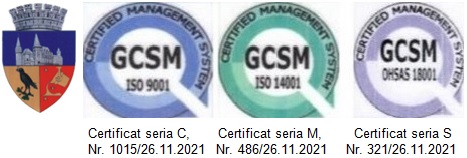 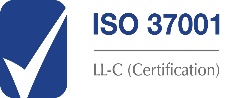 Nr.crt.BILETE, TAXESUMA 1Bilet intrare Grădina Zoologică pentru elevi, studenți 6,00 lei2Bilet intrare Grădina Zoologică pentru pensionari 8,00 lei3Bilet intrare Grădina Zoologică pentru adulți12,00 lei4Taxă intrare Grădina Zoologică pentru grup de elevi și studenți mai mare de 30 persoane4,00 lei / persoană5Taxă intrare Grădina Zoologică pentru grup de pensionari mai mare de 30 persoane6,00 lei / persoană6Taxă intrare Grădina Zoologică pentru grup de adulți mai mare de 30 persoane8,00 lei / persoană